Erklärung für kurzfristig Beschäftigte 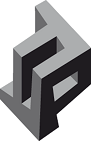 Persönliche Daten des Arbeitnehmers Schüler/Student 		  Haus“frauen“   		 Arbeitslos		  Rentner Sozialversicherungspflichtiges Arbeitsverhältnis bei einem anderen Arbeitgeber vorhandenKrankenversicherungLohnWeitere BeschäftigungenDer Arbeitnehmer verpflichtet sich Änderungen dem Arbeitgeber umgehend mitzuteilenHerr/Frau:Herr/Frau:Herr/Frau:Anschrift:Anschrift:Anschrift:ID-Nummer:ID-Nummer:ID-Nummer:Telefon:Sozialversicherungs-Nr.:Sozialversicherungs-Nr.:Sozialversicherungs-Nr.:E-Mail:Bankverbindung des Arbeitnehmers:Bankverbindung des Arbeitnehmers:Bankverbindung des Arbeitnehmers:Bankverbindung des Arbeitnehmers:(Bank, BLZ, Kontonummer)(Bank, BLZ, Kontonummer)(Bank, BLZ, Kontonummer)(Bank, BLZ, Kontonummer)(Bank, BLZ, Kontonummer)(Bank, BLZ, Kontonummer)(Bank, BLZ, Kontonummer)(Bank, BLZ, Kontonummer)(Bank, BLZ, Kontonummer)(Bank, BLZ, Kontonummer)(Bank, BLZ, Kontonummer)(Bank, BLZ, Kontonummer)GeburtsdatumGeburtsdatumGeburtsortGeburtsortGeburtsortGeburtsortGeburtsortGeburtsnameGeburtsnameGeburtsnameGeburtsnameKonfessionStaatsangehörigkeitStaatsangehörigkeit Nicht-EU Bürger (Arbeitserlaubnis vorlegen) Nicht-EU Bürger (Arbeitserlaubnis vorlegen) Nicht-EU Bürger (Arbeitserlaubnis vorlegen) Nicht-EU Bürger (Arbeitserlaubnis vorlegen) Nicht-EU Bürger (Arbeitserlaubnis vorlegen)Name der Krankenversicherung:Erläuterungen zur Krankenversicherung gesetzlich versichert privat versichertArt der Tätigkeit:Die Beschäftigung als Aushilfe ist:Die Beschäftigung als Aushilfe ist:Die Beschäftigung als Aushilfe ist: befristet auf die Zeit von                       bis                       (max. 3 Monate) max. 70 Tage im Jahr von                       bis                       (nicht Kalenderjahr)Arbeitszeit:Arbeitszeit:Arbeitszeit: auf Abruf von                       bis                        Uhr. Die wöchentliche Arbeitszeit beträgt            Stunden.Arbeitslohn:Arbeitslohn:Arbeitslohn:Bitte beachten Sie den Mindeststundenlohn ab 01.01.2024 in Höhe von 12,41 €-Bitte beachten Sie den Mindeststundenlohn ab 01.01.2024 in Höhe von 12,41 €- Der Arbeitnehmer erhält einen Stundenlohn von                  EUR Der Arbeitnehmer erhält monatlich                  EURLohnsteuer:Lohnsteuer:Lohnsteuer: Die Lohnsteuer wird, sofern keine Lohnsteuerkarte vorliegt, mit 25% pauschaliert    und vom Arbeitgeber getragen (möglich bis 19,-€ Std-lohn, tägliche Arbeitslohngrenze 150,-€)Der Arbeitnehmer versichert, im laufenden Kalenderjahr keine kurzfristigen Beschäftigungen ausgeübt zu haben, durch die die Grenze von drei Monaten oder 70 Arbeitstagen überschritten werden. Er verpflichtet sich, jede Aufnahme einer weiteren kurzfristigen Beschäftigung dem Arbeitgeber unverzüglich mitzuteilen.Unterschrift ArbeitgeberUnterschrift Arbeitnehmer